新北市萬里區公所防災砂包領用宣導單因應颱風或豪雨申請領取防災沙包作業，請配合填寫防災沙包領用單。請民眾於颱風或豪雨過後自行將沙包繳回公所，以利後續防汛整備。提醒您，若亂丟沙包造成環境污染，清潔隊將依廢棄物清理法相關規定處以罰鍰。經限期改善，屆期仍未完成改善者，按日連續處罰。如有相關問題，可電洽新北市萬里區公所工務課24922064分機352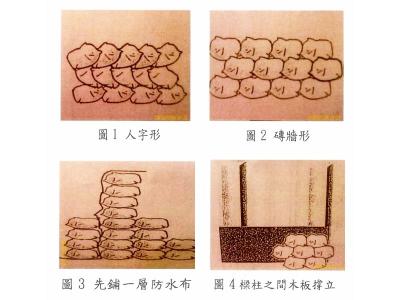 